г. Могилев, ул. Ленинская, д.13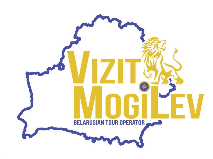 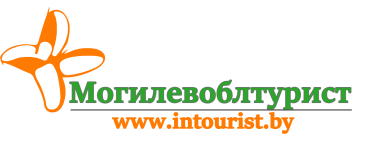 8 0222 64-72-80, 70-70-28,  +37529 184-84-78, +37533 690-00-36mog-intourist@mail.ruКабардинкаГостевой дом «АЛЕКСАНДРИЯ» (тихий район)Минск – Могилев – Геленджик/Кабардинка (отдых на море 9 ночей) – Краснодар (1 ночлег) – Могилев – МинскОтдых на море (9 ночей) / 13 дней турДень 1 Ночной выезд из Минска и Могилева на комфортабельном автобусе.День 2 Транзит по территории РФ (при себе иметь небольшую сумму российских денег на обеды, ужины). Прибытие в Геленджик во второй половине дня.  Расселение туристов проживающих в Геленджике. Переезд в Кабардинку. Заселение в отель. Свободное время. День 3-11 Отдых на море.День 11 Выселение из отеля. Переезд в Краснодар. Заселение в отель. Дальше нас с Вами ждет экскурсия с гидом по парку Галицкого в Краснодаре. 30 прогулочных зон. Поражают воображение урбанистические скульптуры, сад, экзотические деревья, водные пороги, фонтаны и лабиринты. Важная часть краснодарского парка – сказочная иллюминация. После захода солнца аллеи сверкают, словно в россыпи гигантских звезд. Возвращение в отель. Ночлег в транзитном отеле в Краснодаре.День 12 Завтрак. Выселение. Транзит по территории РФ.День 13 Прибытие в Могилев/Минск. Гостевой дом «Александрия» (Кабардинка)Автобусные туры из Могилёва 10 дней/9 ночей на мореГостевой дом "Александрия" расположен в тихом районе Кабардинки, прилегающие улицы асфальтированы, освещены и тенисты. В шаговой доступности несколько продуктовых магазинов, банк, остановка, 20-25 минут до пляжа.  На территории гостевого дома есть кухня общего пользования, которая оборудована всем необходимым. А также, кафе с питанием по меню без определенного времени с 7:00 до 23:00. Наличие интернет Wi-Fi. Гости гостевого дома «Александрия» могут отдохнуть и провести время в зеленом дворе с виноградной беседкой или расслабиться на шезлонге около бассейна во дворе с садом.  Номерной фонд: 2-х местные номера категории эконом: с мебелью, вентилятором и ТВ в номере. Душ, туалет во дворе, холодильник на этаже.2-х/3-х/4-х местные номера на мансарде с удобствами: в номере вся необходимая мебель, душ и туалет в номере, ТВ, холодильник, сплит-система.2-х/3-х/4-х местные номера комфорт: с евро ремонтом. В номере вся необходимая мебель, душ/туалет, тв, холодильник, сплит-системаГрафик и цены на 2024При бронировании тура оплачивается:ТРАНСПОРТНО-ГОСТИНИЧНЫЙ ПАКЕТ - 200,00 бел.рублей, дети до 12 лет – 150,00 бел. рублейВ стоимость включено:проживание в отеле/гостевом доме (9 ночей)проезд комфортабельным автобусомуслуги сопровождающегоэкскурсия с гидом по парку Галицкого1 ночь в транзитном отеле в Краснодаре с завтракомОплачивается дополнительно:медицинская страховка – от 15,00 бел.руб на человекаоплата курортного сбора самостоятельнопитание на мореличные расходыДатаСтоимость на 1 чел. Стоимость на 1 чел. Стоимость на 1 чел. Стоимость на 1 чел. Дата2-х местный ЭКОНОМ2-х/3-х местный МАНСАРДА2-х/3-х местный КОМФОРТ4-х местныйМансарда/Комфорт05.06.2024 (06.06 - 15.06) 17.06.24185$210/200$210/220$205/210$14.06.2024 (15.06 - 24.06) 26.06.24225$275/270$290/280$260/270$23.06.2024 (24.06-03.07) 05.07.24225$275/270$290/280$260/270$02.07.2024 (03.07 - 12.07) 14.07.24225$275/270$290/280$260/270$11.07.2024 (12.07 - 21.07) 23.07.24245$300285/$320/300$270/290$20.07.2024 (21.07 - 30.07) 01.08.24260$330/300$340/300$280/300$29.07.2024 (30.07-08.08) 10.08.24260$330/300$340/300$280/300$07.08.2024 (08.08 - 17.08) 19.08.24260$330/300$340/300$280/300$16.08.2024 (17.08 - 26.08) 28.08.24260$330/300$340/300$280/300$25.08.2024 (26.08-04.09) 06.09.24250$300/280$320/290$265/280$03.09.2024 (04.09 - 13.09) 15.09.24185$210/200$220/210$205/210$